Памятки родителям и детям о пользовании газомБытовой газ не только благо для человека, но и источник повышенной опасности. В быту используют два вида природного газа: магистральный, который поступает в дома по трубам, и сжиженный, подающийся в баллонах. Утечка бытового газа может вызвать отравление или привести к взрыву. Поэтому чтобы обеспечить себе безопасность, своим детям и не подвергать себя и жизни окружающих вас людей смертельной угрозе, помните и соблюдайте правила пользования газом и бытовыми газовыми приборами.Чтобы дети были живыми и здоровыми надо помнить ряд правил и условий обеспечения безопасности  в повседневной жизни:-  родители, родственники, друзья не «спускайте глаз» с ребенка, не отвлекайтесь - подчас минута может обернуться трагедией;-   формируйте у детей навыки обеспечения личной безопасности;- проведите с детьми индивидуальные беседы, объяснив важные правила, соблюдение которых поможет сохранить жизнь;-  решите проблему доступности газовых приборов и оборудований в помещении для детей.Памятка по безопасному применению газовых приборов и оборудованияОбщие правила пользования газом, газовыми приборами и оборудованием: - допускайте к установке, ремонту и проверке газового оборудования только квалифицированных специалистов;-  не привязывайте к газовым трубам, оборудованию и кранам веревки и не сушите вещи;-  снимая показания счетчика бытового газа нельзя подсвечивать циферблаты огнем;-  не оставляйте без присмотра и на ночь работающие газовые приборы;-  нельзя поворачивать ручку газового крана ключами или клещами, стучать по горелкам, кранам и счетчикам тяжелыми предметами;-  не пользуйтесь газифицированными печами и газовыми колонками со слабой тягой в дымоходе;-  не допускайте детей к газовому оборудованию;-  не пользуйтесь помещениями, в которых есть газовые приборы, для отдыха и сна;-  придерживайтесь следующей последовательности включения в работу газовых приборов: сначала зажгите спичку, а после этого осуществите подачу газа;-  для большей безопасности следите, чтобы бытовой природный газ горел спокойно, без пропусков в пламени, которые приводят не только к накапливанию в помещении угарного газа, но и к порче горелочных приборов. Пламя должно быть фиолетово - голубого цвета, без желтоватого и оранжевого оттенка.     Внушительная часть взрывов бытового газа и пожаров в жилых домах − следствие пренебрежения безопасностью, незнания элементарных правил пользования газом и халатность в обращении с баллонами сжиженного газа.        Во избежание взрывов бытового газа и пожаров от пользования сжиженного газа помните следующие правила: - храните баллон со сжиженным газом исключительно в вертикальном положении в проветриваемом помещении; - запасные заправленные и пустые газовые баллоны нельзя хранить даже временно в жилом помещении, а также на проходах эвакуации в случае пожара; - баллон с газом можно устанавливать в доме там, где поставлены соответствующие приборы, а также на улице. При этом в газифицированной комнате можно держать только один баллон до 55 литров или два не более 27 литров каждый. Внутри дома газовый баллон располагают в метре от плиты, не менее метра от отопительных батарей и не менее двух метров от печной дверцы; -  если газовый баллон неисправен, не ремонтируйте его самостоятельно, а сдайте в мастерскую; -  перед заменой газового баллона убедитесь, что вентили полного и отработанного баллонов плотно закрыты. После замены для большей безопасности нанесите мыльный раствор на все соединения и убедитесь в их герметичности; -  не заменяйте газовый баллон, если в помещении есть пламя и включенные электрические приборы; -  закончив работу с газом, не забывайте закрывать кран баллона. Пользуясь бытовыми газовыми плитами, придерживайтесь правил безопасности, приведенных выше и следующими советами: - перед началом пользования новой газовой плитой, внимательно ознакомьтесь с инструкцией изготовителя;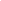  - для соединения баллона с плитой используйте специальный резиновый шланг с маркировкой. Шланг должен быть зафиксирован при помощи зажимов безопасности. Его длина должна составлять не более одного метра. Не допускайте пережатия и растяжения газового шланга: - каждый раз перед началом эксплуатации духового шкафа проветривайте его, оставив дверцу на несколько минут открытой; -  пользуйтесь специальными кольцами для конфорок с высокими ребрами, нагревая на плите большую посуду с широким дном. Они увеличивают приток необходимого воздуха для горения и способствуют оттоку продуктов горения; -  не убирайте конфорки газовой плиты и не ставьте посуду прямо на горелку; -  не оставляйте газовую плиту без присмотра. -  нельзя пользоваться электрическим розжигом плиты, если горелки сняты. -  не заливайте рабочую поверхность плиты жидкостями. -  уменьшайте пламя после закипания содержимого посуды. Этим вы предупредите заливание горелок продуктами питания, к тому же сократите бесполезный расход газа, чем сэкономите деньги; -  содержите газовую плиту в чистоте. При ее загрязнении продуктами питания газ сгорает не целиком и с выделением угарного газа. Перед мероприятиями по уходу за газовой плитой, отключите ее от электросети. Горелки, их насадки и другие части плиты желательно не реже одного раза в месяц промывать мыльным или слабым содовым раствором;-  не используйте плиту для обогрева комнаты;-  не сушите одежду в духовке и над конфорками газовой плиты.Если вы почувствовали в помещении запах газа:-  при утечке бытового газа перекройте конфорки кухонной плиты и кран на трубе подачи газа;-  если произошла утечка бытового газа, ни в коем случае не включайте свет и электроприборы, отсоедините телефон от розетки, не зажигайте свечи и спички, не выходите в другие помещения, где есть открытый огонь;-  загазованное помещение необходимо проветрить и вызвать по телефону аварийную газовую службу.Если после проветривания помещения все еще ощущается запах газа, возможно, что утечка бытового газа продолжается. Поэтому нужно вывести из дома людей, предупредить соседей и дожидаться приезда аварийной газовой службы на улице. Первая помощь при отравлении бытовым газом: - безотлагательно вынесите человека, у которого отравление бытовым газом, на свежий воздух; - если человек дышит нерегулярно или вообще не дышит, сделайте искусственное дыхание; -  не разрешайте отравившемуся газом принимать пищу; -  вызовите скорую помощь или доставьте его в медпункт. В конце хотелось бы напомнить, что нарушение правил пользования газом может привести к взрыву бытового газа, что влечет за собой обрушение части или всего здания, пожарам, серьезным травмам и гибели людей. Поэтому люди их нарушившие несут ответственность по статье 94 Уголовного Кодекса РФ и статье 95 Кодекса РФ об административных нарушениях. Безопасность вас, ваших близких и соседей зависит от правильного и своевременного выполнения вами правил пользования бытовым газом и газовыми приборами.Уважаемые родители! Если в квартире или в подъезде жилого дома Вы почувствовали запах газа, то немедленно сообщите об этом в аварийную службу газа по телефону «04» или «104»Категорически запрещается при этом пользоваться открытым огнем, курить или включать (выключать) электроприборы (в т. ч. электрический дверной звонок). В квартире перекройте кран перед газовым прибором. До приезда аварийной бригады обязательно проветрите помещение (подъезд).